Introduction to this Planning GuideAs a facilitator, you are able to choose the format in which you present the Faith for Rights program. Perhaps you would like to conduct only one Faith for Rights session on one topic, or you may be planning a multi-day interfaith conference. Either way, the Faith for Rights modules and peer-to-peer activities can be adapted to suit the needs of the event and the group for which you are facilitating. Below are some ideas for Faith for Rights sessions:90 minute sessions held weekly. This is ideal if you are interested in facilitating sessions on multiple modules, but do not have time or resources for a full day or multi-day conference.A one-time Faith for Rights event. This could take place over the course of one day, or could be useful for a training event on one specific topic contained within the Faith for Rights modules.A one-day Faith for Rights event. During a day-long event, you have the freedom to explore one module in-depth or focus on multiple modules and topics.A multi-day conference. This format would be ideal for gatherings of faith leaders from various locations and backgrounds. It would also be ideal for religious or educational institutions. When determining your format and planning your session(s), you should take into account the following:The time available for your eventThe number of participantsThe age and education level of participantsThe purpose of your eventThe facility in which you will host the eventThe specific topics that you would like to address during the eventAfter you have spent some time thinking about the above items, use the following pages to create an outline of your event. Faith for Rights Planning GuidePeer to Peer Activity Planning Guide(Make additional copies as needed)EVENT DATE:EVENT TIME: 		EVENT TIME: 		LOCATION:				FACILITATOR(S):FACILITATOR(S):Participants:Participants:Number of Participants:Participants:Participants:Purpose of this Faith for Rights Event:Purpose of this Faith for Rights Event:Purpose of this Faith for Rights Event:FORMAT: FORMAT: FORMAT: Module(s):Module(s):Module(s):What is my objective in planning this event? i.e. What do I want the participants to gain from their attendance?What is my objective in planning this event? i.e. What do I want the participants to gain from their attendance?What is my objective in planning this event? i.e. What do I want the participants to gain from their attendance?List Learning Paths and/or Peer-to-Peer Activities(See P2P Activity Planning sheet below to plan details of each activity)List Learning Paths and/or Peer-to-Peer Activities(See P2P Activity Planning sheet below to plan details of each activity)List Learning Paths and/or Peer-to-Peer Activities(See P2P Activity Planning sheet below to plan details of each activity)List any resources or information that should be shared with participants prior to the meeting:List any resources or information that should be shared with participants prior to the meeting:List any resources or information that should be shared with participants prior to the meeting:MODULE:P2P ACTIVITY (Ex: Storytelling): 		P2P ACTIVITY (Ex: Storytelling): 		FACILITATOR(S):FACILITATOR(S):FACILITATOR(S):OBJECTIVE/COMPETENCY: (i.e. What will participants know, understand or do as a result of this activity)OBJECTIVE/COMPETENCY: (i.e. What will participants know, understand or do as a result of this activity)Number of Participants:Outline of activity: Outline of activity: Outline of activity: What additional resources will be needed for the activity? (i.e. slide deck presentation,  supplies) What documents, links, or sources will be used?What additional resources will be needed for the activity? (i.e. slide deck presentation,  supplies) What documents, links, or sources will be used?What additional resources will be needed for the activity? (i.e. slide deck presentation,  supplies) What documents, links, or sources will be used?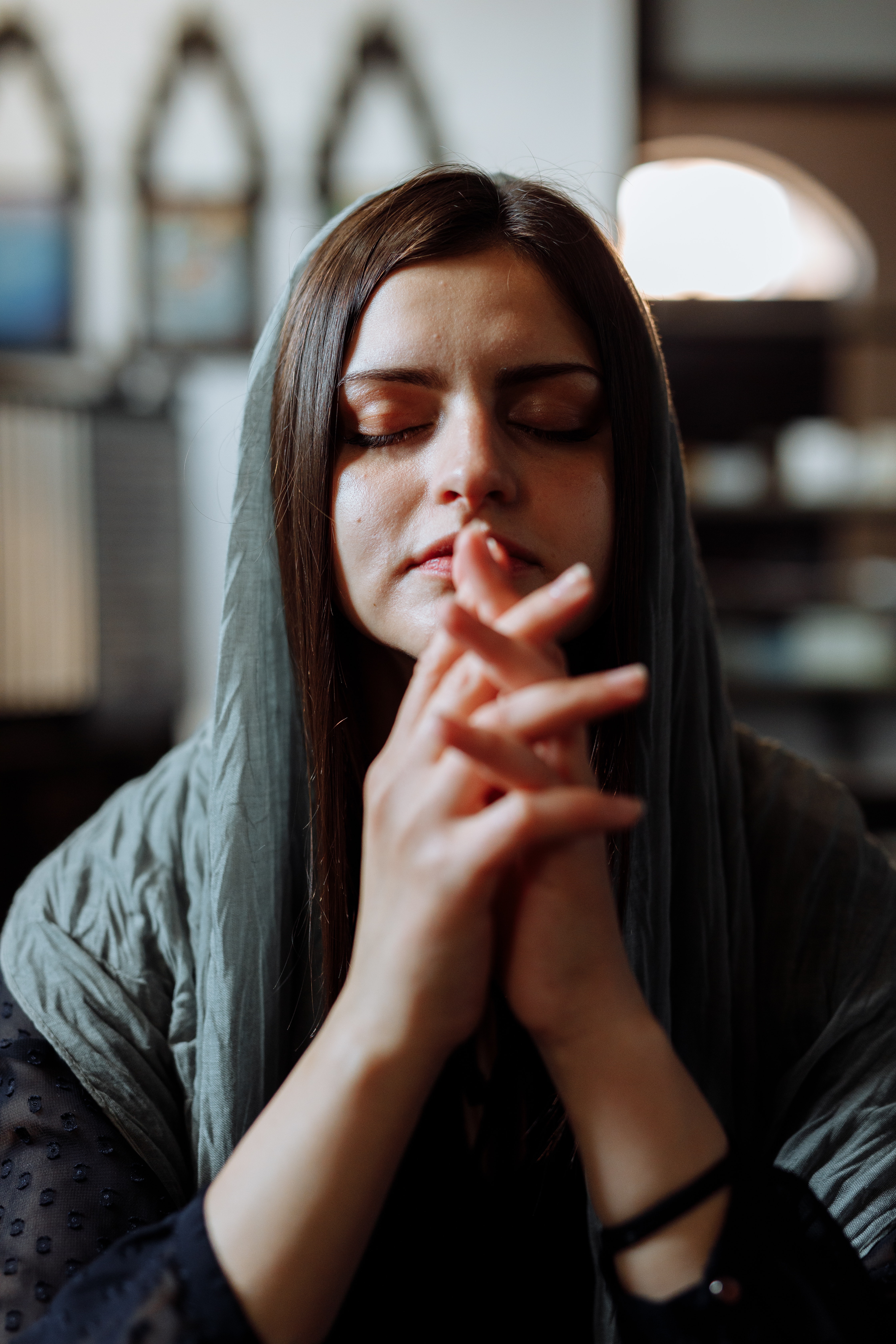 